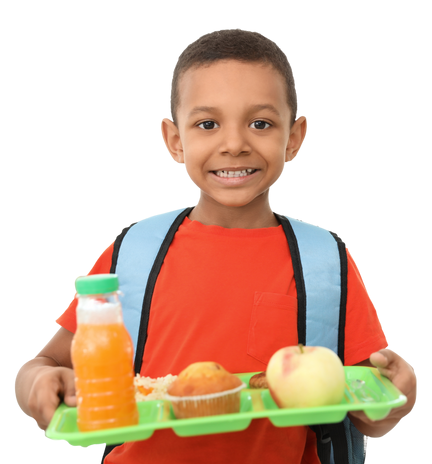 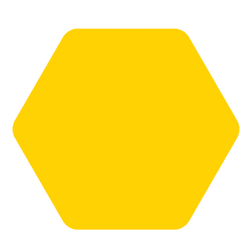 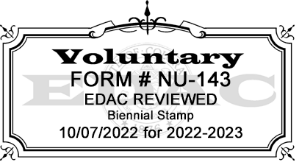 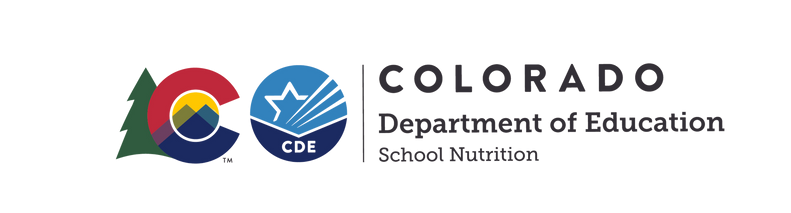 This institution is an equal opportunity provider.